الجمعية العامة للويبوالدورة الرابعة والأربعون (الدورة الاستثنائية الثالثة والعشرون)جنيف، من 10 إلى 12 ديسمبر 2013الحوكمة في الويبووثيقة من إعداد الأمانةفي 2 أكتوبر 2013، قرّرت جمعيات الدول الأعضاء في الويبو والاتحادات التي تديرها الويبو، كل فيما يعينه، الدعوة إلى عقد دورة استثنائية في ديسمبر 2013 من أجل استكمال المداولات بشأن جملة أمور منها بند جدول الأعمال المتعلق بمسألة "الحوكمة في الويبو".وفي مشاورات لاحقة أجرتها رئيسة الجمعية العامة مع الدول الأعضاء اتُفق على تقديم مشروع القرار التالي إلى الجمعية العامة للويبو كي توافق عليه.إن الجمعية العامة للويبو:"1"	تحيط علما بالوثائق المعروضة عليها بشأن "الحوكمة في الويبو" ضمن البند 30 من جدول الأعمال (الوثيقة A/51/1 – الدورة الحادية والخمسون للجمعيات)، بما في ذلك الاقتراح المقدم من المجموعة الأفريقية؛"2"	وتطلب من الأمانة تنظيم جلسة إعلامية مع وحدة التفتيش المشتركة بخصوص تقريرها الخاص باستعراض الإدارة والتنظيم الإداري في الويبو وذلك قبل الدورة الثانية والعشرين للجنة البرنامج والميزانية؛"3"	وتدعو الدول الأعضاء إلى تقديم اقتراحات بشأن الحوكمة في الويبو لتُناقش في الدورة الثانية والعشرين للجنة البرنامج والميزانية.[نهاية الوثيقة]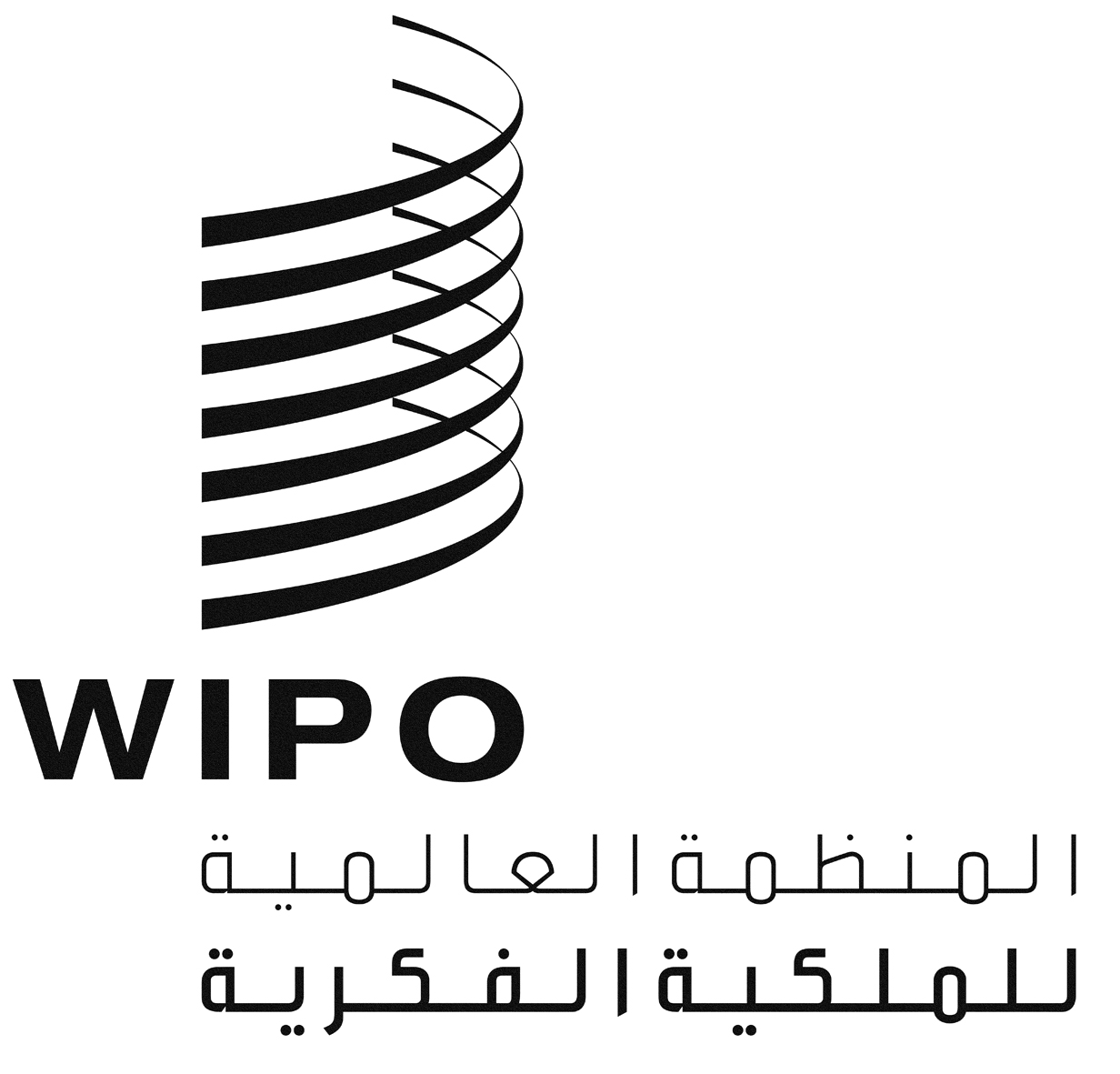 AWO/GA/44/3WO/GA/44/3WO/GA/44/3الأصل: بالإنكليزيةالأصل: بالإنكليزيةالأصل: بالإنكليزيةالتاريخ: 29 نوفمبر 2013التاريخ: 29 نوفمبر 2013التاريخ: 29 نوفمبر 2013